Your name  _______________________________________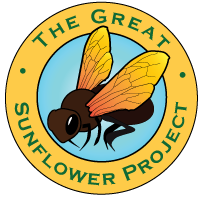 Location name____________________________________ Address__________________________________________City, State and Zip__________________________________Date  ____________________________    MM/DD/YYYYMy plant type________________________________________________                                  (such as Lemon Queen Sunflower or Helianthus annuus)Use tick marks to keep track of the pollinators you see.NOTES:Enter your data at http: //www.GreatSunflower.orgCount 1Count 2Count 3Count 4Count 5Start timeEnd time# minutesType of PollinatorUnknown beeBumble beeHoney beeCarpenter beeOther type of bee (see notes)BirdButterflyWrite yes in this box if there were NO pollinators seen